ГОКУ «СКШИ г. Черемхово»День здоровья в младшем звене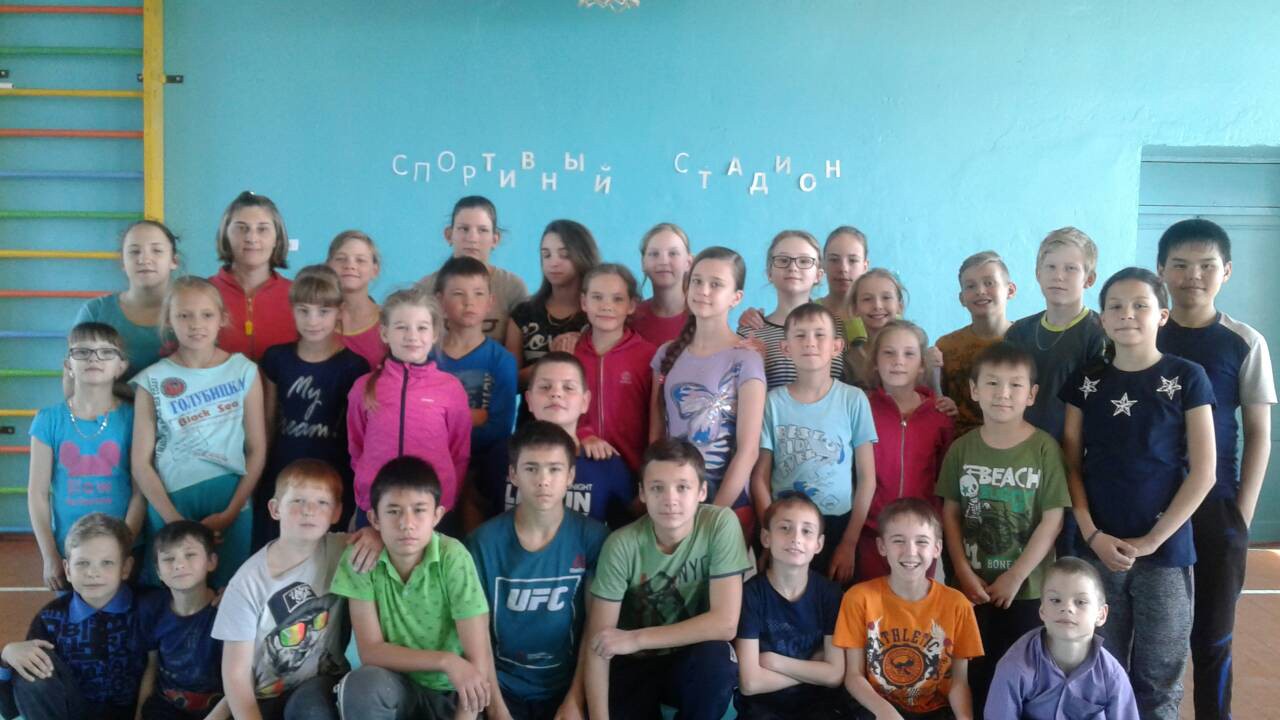                                                                  Составила и провела                                                                 учитель физ. культуры                                                              Шевчук Н.П.Цель:Формировать морально-волевые качества (целеустремлённость, смелость, выдержку, организованность, самостоятельность, настойчивость в достижении результатов, уважение соперников по состязанию, доброжелательность, отзывчивость, умение сочувствовать).Развивать основные физические качества;Воспитание дисциплинированности, чувства ответственности, взаимовыручкиОборудование:3 стойки, 3 эстафетные палочки, 12 обручей, 3 мешочка для переноски на голове, 3 корзинки, 3 шишки, цветные карандаши, 3 скакалки, 3 коня, 3 ракетки.Ход праздникаЗдравствуйте, дорогие ребята! Здравствуйте, уважаемые взрослые! Нам очень приятно видеть всех вас сегодня на нашем стадионе. Мы начинаем самые весёлые из всех спортивных и самые спортивные из всех весёлых соревнования! И наш спортивный зал превращается в весёлый стадион! Сегодня у нас пройдет соревнование, которое называется «Спортивный стадион»Поиграй – ка, поиграй – ка,Наш веселый стадион!С физкультурой всех ребятЕсли хочешь быть умелым,Ловким, быстрым, сильным, смелым,Никогда не унывай,Прыгай, бегай и играй.Участники будут состязаться в силе, ловкости, смекалке, быстроте.И мы рады приветствовать дружные, спортивные команды. Давайте познакомимся с ними. (Представление команд: Крепыши, Здоровяки, Смельчаки)Готовы? Итак, начнем. Первый конкурс называется:1конкурс "Классики».  Пробежать пропрыгивая через обручи, которые лежат на полу (как в классиках). Добежать до стены и вернуться, передавая эстафетную палочку.2 конкурс «Норки»Дети должны по команде пробежать (влезть) в четыре обруча и вернуться обратно, передавая эстафетную палочку.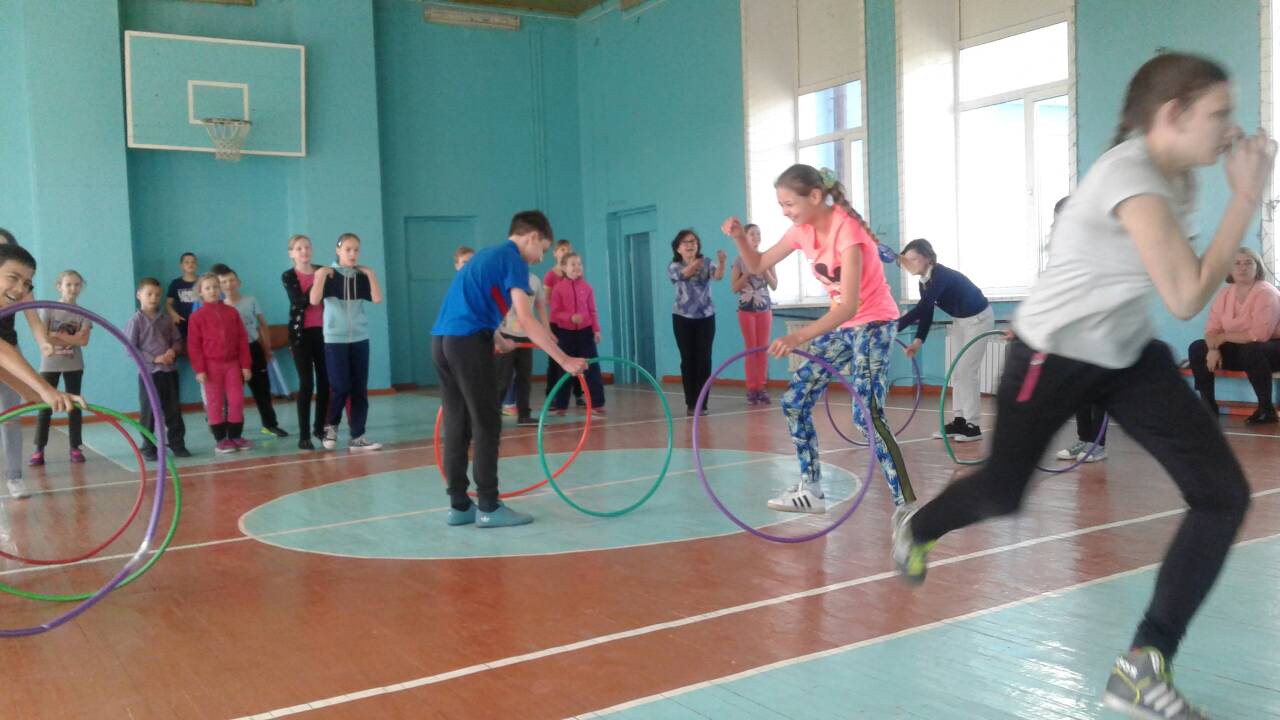 3 конкурс «Донеси – не урони»Пронести на голове мешочки и попытаться их не уронить. 4 конкурс «Перенеси шишку» Участники берут в руки ракетку и кладут на нее шишку. Доносят её до стены и обратно. Передают следующему игроку.5 конкурс «Верхом на коне»Участники по команде учителя скачут на конях до стены и обратно. Передают эстафету следующему игроку.6 конкурс «Весёлая скакалка»По команде ребята должны по очереди пропрыгать через короткую скакалку до стены и обратно.7 конкурс «Солнышко»Каждый участник по команде должен взять фломастер и поставить его (это лучики к солнцу) Цель выложить солнце аккуратно и красиво.Молодцы! Вот и закончился наш праздник.Сегодня вы были ловкими, были и смелыми,Были вы и сильными, были и умелыми,Быстрыми и весёлыми, дружными и задорными.А кто же победил? Сегодня проигравших нет! Сегодня каждый из вас одержал маленькую победу! Маленькую, но убедительную победу над самим собой. А ещё получили заряд бодрости и массу положительных эмоций.А наш с вами праздник подходит к концу. Мне осталось только подвести итоги. Награждение.